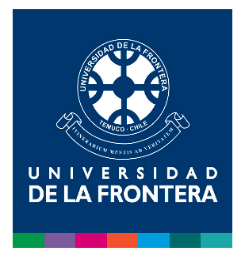 Autorización para el uso de imágenes y/o testimonio de menores de edad.Yo (Nombres y apellidos) ________________________________________para estos efectos domiciliado/ en (Calle, Nº, Ciudad)______________________________________, R.U.T______________, en mi calidad de (progenitor, tutor, responsable legal, etc.)  __________________ de (Nombre del/la concursante)________________________________________, R.U.T________________________ , estudiante de 4° Medio del (Nombre establecimiento de educación)__________________________________autorizo voluntariamente el uso de su imagen y/o testimonio. En razón de lo anterior accedo a que mi representado al ser menor de edad sea entrevistado, fotografiado y/o grabado en video para el desarrollo de la actividad “Concurso Ufro Talentos”, la cual será transmitida y retransmitida por televisión y plataformas digitales de Ufromedios, plataformas digitales de la Universidad de La Frontera y cualquier otra plataforma que entregue información sobre el Concurso. Declaro, asimismo, que el derecho de uso de imágenes de mi representado es sin fines de lucro y no puedo solicitar posteriormente que se cese el uso de imagen. Firmo en señal de consentimiento y conformidad,______________________________ (Firma) ____de _________________ de 2024.-